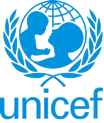 UNITED NATIONS CHILDREN’S FUND(GENERIC) JOB PROFILEI. Post InformationI. Post InformationJob Title: WASH M&E Specialist (TA- 6 months)Supervisor Title/ Level: WASH Section Chief (Level 5)Organizational Unit: ProgrammePost Location: Maputo OfficeJob Level: P3Job Profile No.: CCOG Code: 1B06eFunctional Code: WSHJob Classification Level: Level 3II. Organizational Context and Purpose for the jobThe fundamental mission of UNICEF is to promote the rights of every child, everywhere, in everything the Organization does — in programmes, in advocacy and in operations. The equity strategy, emphasizing the most disadvantaged and excluded children and families, translates this commitment to children’s rights into action. For UNICEF, equity means that all children have an opportunity to survive, develop and reach their full potential, without discrimination, bias or favoritism. To the degree that any child has an unequal chance in life — in its social, political, economic, civic and cultural dimensions — her or his rights are violated. There is growing evidence that investing in the health, education and protection of a society’s most disadvantaged citizens — addressing inequity — not only will give more children the opportunity to fulfill their potential but also will lead to sustained growth and stability of countries. This is why the focus on equity is so vital. It accelerates progress towards realizing the human rights of all children, which is the universal mandate of UNICEF, as outlined by the Convention on the Rights of the Child, while also supporting the equitable development of nations.Job organizational context:  The water, sanitation, and hygiene (WASH) needs in Mozambique are significant. The Joint Monitoring Program estimates that 27% of the population still did not have access to improved drinking water sources and up to 58% did not have access to at least basic sanitation that includes 20% practicing open defecation, with strong disparities among regions and between urban and rural areas (JMP, 2023). Similarly, about 60% of schools don’t have water supply services (JMP 2024) and only 56% of HCFs had access to basic water supply services (JMP, 2022). Mozambique is facing recurrent emergencies such as cholera outbreaks, cyclones, floods, as well as conflict in the Northern Provinces. A massive cholera outbreak started late 2022 with more than 36,000 cases declared to date.  Cabo Delgado Province is entering its seventh year of conflict with insecurity and violence leaving an estimated 1.3 million people in need of humanitarian assistance and protection. All those emergencies require a coordinated emergency response from the GoM and partners including UNICEF. As per the recently approved Country Programme (2022-2026), UNICEF WASH Programme is structured around 5 outputs, namely: enabling environment, access to water services at community level, access to sanitation services at community level, access to WASH in institutions (Health Care Facilities and Schools), and access to WASH in Emergencies. UNICEF operates mainly in 4 provinces, i.e., Cabo Delgado, Nampula, Zambezia and Sofala, supporting government authorities to improve service delivery. At the same time, UNICEF supports WASH system strengthening at all levels. Multiple funding sources from various donors, both in the development and emergency sub-sectors, are mobilized each year to achieve the expected targets. The WASH annual budgets is about $ 20 million and with some grants amounting a total budget of around $ 25 million throughout grant lifetime.Evidence and data in the WASH Sector is overall quite poor in Mozambique. The National Water and Sanitation Information System (SINAS) is an online platform designed to collect, analyze, disseminate, and store data for WASH sector development and is managed by the National Directorate of Water Supply (DNAAS). However, this system is facing various challenges, mainly related to shortage of human and institutional capacity at different levels to implement the system. This has been exacerbated by sectors’ limitations for recruiting new staff given the Government’s human resource measures approved that restricts hiring new Government civil servants while at same time recommends for compulsory retainment for staff reaching the retainment age. A joint UNICEF HQ and ESARO mission undertaken in 2023 under the Accelerated Sanitation and Water for All (ASWA) Programme funded by DGIS - The Netherlands Ministry of Foreign Affairs – recommended MCO for the need of engaging a dedicated WASH M&E Officer (P3 level) to strengthen WASH internal monitoring system and with potential support to knowledge management/research areas.  This is in light of upcoming ASWA II with over $16 M and to address the overall WASH Programme challenges related to M&E.This position of WASH W&E officer is to be based in Maputo Office however with strong liaison of WASH teams at Field Offices and close coordination with WASH Output Leads.  (S)he will be provided supervision and guidance by WASH Section Chief (P5) and (s)he will be assisted by the Section M&E Focal Point (WASH Specialist, NOC).  Purpose of the job: The WASH M&E officer reports to the WASH Section Chief (Level 5) for guidance and general supervision. The Officer supports the development, implementation and management of an internal WASH monitoring system that covers the 5 programme outputs as well as all grants and funding sources to systematize and improve the timeliness, reliability, and quality of the UNICEF WASH Programme internal monitoring mechanisms. III. Key functions, accountabilities and related duties/tasks Summary of key functions/accountabilities: Development, implementation, and management of a comprehensive internal WASH monitoring toolProgramme Reporting and development.  Advocacy, networking, and partnership buildingInnovation, knowledge management and capacity buildingDevelopment, implementation, and management of a comprehensive internal WASH monitoring tool Provide technical advice to MCO WASH section in identifying and development of a comprehensive WASH Programme monitoring tool guaranteeing efficient tracking of all indicators by grant/project and by UNICEF WASH Programme Outputs (Core Standard Indicators and RAM Indicators) including HAC indicators.Provide technical support in reviewing and improving the existing reporting tools and mechanisms used by WASH CSO partners and contractors, to ensure that all required data and disaggregation requirements are duly included in the reporting tools.Capacity building through on-the-job training of WASH team on the application and use of the monitoring tool.Programme Reporting and development  Support WASH internal reporting processes (donor reports, Sitrepts, mid-year and annual reporting) by ensuring data accuracy and quality and timely availability contributing to quality and timely reporting.Contribute on WASH planning processes through ensuring availability and use of WASH quality data.Advocacy, networking, and partnership building Coordinate with partners to ensure that monitoring systems are properly designed, and that data collection and analysis from field visits are coordinated and standardised across programmes to feed into to programme performance monitoring, with special attention to humanitarian response. Actively seek partnerships with knowledge institutions for the identification of WASH M&E capacity gaps and development of strategies to address them.Produce materials for programme advocacy to promote awareness, establish partnerships and support fund-raising.Support sector technical fora including for institutional WASH, with data collections analysis, management and dissemination.Innovation, knowledge management and capacity buildingUndertake lessons-learned reviews on successful and unsuccessful M&E practices and experience at the national level, and ensure they are shared as appropriate.  Similarly, pay attention to M&E knowledge networks to identify innovations and lessons learned that may be relevant for the CO and partners to improve their M&E function. Prepare learning/knowledge products, covering innovative approaches and good practices, to support overall WASH sector development.Promote the awareness and understanding of the shared responsibility of M& E function among all staff members through communication, training, learning and development activities organization-wide.In close collaboration with partners, ensure that an M&E capacity building strategy for WASH for UNICEF/UN staff, national partners and institutions exists and is implemented through specific capacity building initiatives, with particular attention to the capacity needs of national partners including professional evaluation associations/institutions.Collaborate to implement capacity building strategies as a joint commitment with other developmental partners. Utilize a range of appropriate skills building strategies including self-learning, seminars and workshops and practical experience in order that UNICEF and UN staff have the basic knowledge and skills in understanding and applying new M&E policies, tools, methods to fulfil their responsibilities. Similarly, design and implement strategies suited to the skills needs of national partners.IV. Impact of Results The support provided by the WASH M&E Officer will enable the country office to achieve the WASH-related output results of the country programme.  This, in turn, will contribute to the achievement of the outcome results of the country programme document.  When done effectively, the achievement of the outcome results will improve child survival, growth and development and reduce inequalities in the country.  V. UNICEF values and competency Required (based on the updated Framework)Core Values Care RespectIntegrityTrustAccountabilitySustainabilityCore Competencies *Demonstrates Self Awareness and Ethical Awareness (1)Works Collaboratively with others (1)Builds and Maintains Partnerships (1)Innovates and Embraces Change (1)Thinks and Acts Strategically (1)Drive to achieve impactful results (1)Manages ambiguity and complexity (1)*The 7 core competencies are applicable to all employees. However, the competency Nurtures, Leads and Managers people is only applicable to staff who supervise others.VI. Recruitment QualificationsVI. Recruitment QualificationsEducation:Advanced university degree in one or more of the disciplines relevant to the following areas: development studies, WASH or sanitation and hygiene, public health, economics and social sciences, monitoring and evaluation and planning.Additional relevant post-graduate courses that complement/supplement the main degree is an asset: monitoring and evaluation, information technologies and geographical information systems. Experience:DEVELOPMENTAL:  a minimum of 5 years of relevant work experience in the WASH Sector as well as, developing M&E tools and systems.Experience working with the JMP is an asset; Experience working with/in UNICEF, the UN or other international development organizations is an asset;HUMANITARIAN: At least one deployment mission in a humanitarian situation (with UN-Govt-INGO) is an asset. Language Requirements:Fluency in English is required. Portuguese, Spanish, Italian or another Latin Language is an asset.  VII. Technical requirementsVII. Technical requirementsPlanning, monitoring of Community and institutional WASH for low- and middle-income countries - including sustainability.Handwashing with soapWASH-in-schools and health centresNational government WASH policies, plans and strategiesExpert knowledge of the WASH programme and related M&E indicators and systemsProgramme/project managementCapacity developmentKnowledge managementMonitoring and evaluationExpert knowledge of the four components Humanitarian WASH - preparednessHumanitarian WASH - response and recoveryDisaster Risk ReductionBasic knowledge of the three componentsHumanitarian WASH – coordinating the responseBasic knowledge of concept and UNICEF roleHuman rights and WASHGender equality and WASHIn-depth knowledgeVIII. Signatures- Job Description CertificationName:    Lenay Alexandra Blason                 Signature                                         DateTitle: Chief, WASHName:   Maria-Luisa Fornara                        Signature                                         DateTitle: Country Representative 